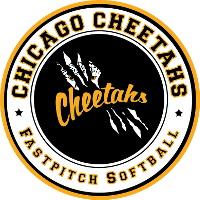 		DG DOLLS – Presents the Chicago Cheetah Softball Skills Camp!Where:	 	McCullom Park 6801 Main Street, Downers Grove, IL 60515 When:		Camp #1 June 17, 18, 19:  9am – 12 pm	Camp #2 June 24, 25, 26:  9 am – 12 pmFee:		$89 for each camp or $159 for Both CampsAges:		 Grades 1st – 8th Grade (players will be broken down by age and ability as needed)Details:	The Downers Grove DOLLS, are proud to present the Chicago Cheetah softball camp which will be run by former players who are now currently playing or played in college.  The Chicago Cheetahs are the College Exposure component to the DOLLS Program.  In its five year history have placed nearly 90 girls to various College Softball teams around the country.   This camp will focus on fundamentals skills to the more advanced.  Throwing, hitting, fielding, base running, and many other skills will be covered in this camp.  Players must register by June 10 for Camp #1 and June 17 for Camp #2. (Any Late registrations will be subject to a $15 Late Fee)Participant Information:						Player Name: ___________________________		 Parent Name: ____________________________Address: ______________________________		Cell Phone: ______________________________City: _________________________________		Alt Phone: _______________________________State: _______	Zip: ________				E-Mail ___________________________________Current Grade ____________ Camp # 1_____  Camp #2_____  Both Camps______  Total enclosed: _______WAIVERI/We, the parent(s) of ________________________________________________ (player's name) hereby grant permission for her participation in DOLLS/Rebels/Cheetahs during the Softball Camp.  I/We are aware that there are certain risks of physical injury to participants, and I/we voluntarily agree to assume the full risk of any and all injuries, damages, or loss.  I/We further agree to waive and relinquish all claims I/we or my/our child may have as a result of participation in this program. X___________________________________________________________ Date:_____________________________   Signature/Relationship to PlayerPhone: Fred Gusel630-352-6197E-Mail:fredg4dgdolls@comcast.netMail entry:3928 ElmDowners Grove, Il 60515Please make check payable to: DG DOLLS 